my life as an alphabet: exploring narrativeRising Action Planner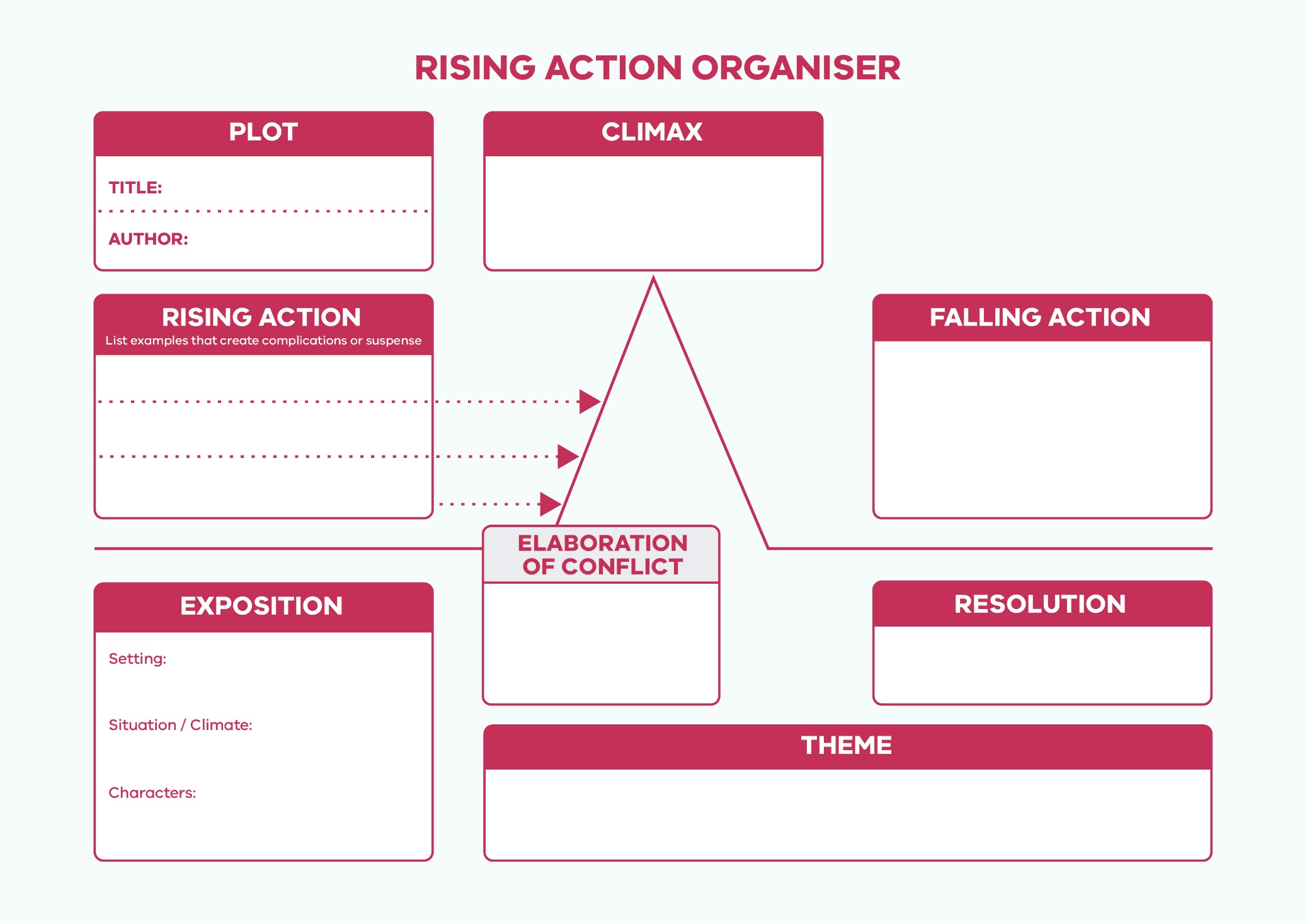 